N>Smluvní stranyržitelem certifikátu systémuNepravidelná doprava Oprava a udržóa silmčmcnelektrických a elektrotechnických zařízeni a příslušenství Provozovaní dopravy raněných, nemocných a rodiček. AutoškolaPRÁVNÍ PODNIK měst Mostu a Litvínova, a.s.budovatelů 1395/23, 434 01 MostSMLOUVAo nájmu podnikové garáže(dále jen pronajímatel)aJméno a příjmení zaměstnance pronajímateleDOPRAVNÍ PODNIK
měst Mostu a Litvínova, a.s.
BytemNarozen(dále jen nájemce)Hana HilbertováMostČlánek I.Předmět smlouvy a nájmuPronajímatel má ve svém výlučném vlastnictví pozemek parc.č.. 4903 v k.ú. Most II., jehož součástí je stavba č.p. 1395 v Mostě, v ul. tř. Budovatelů, nacházející se v areálu pronajímatele (dále jen „objekt“ v areálu pronajímatele).Předmětem této smlouvy je nájemní vztah (nájem) mezi pronajímatelem a nájemcem.Předmětem nájmu upraveného touto nájemní smlouvou jegaráž č. 10 v objektu v areálu pronajímatele (dále jen „předmět nájmu“ nebo „garáž“).F-B/DPML-S-368verze 2Strana 1 (celkem 4)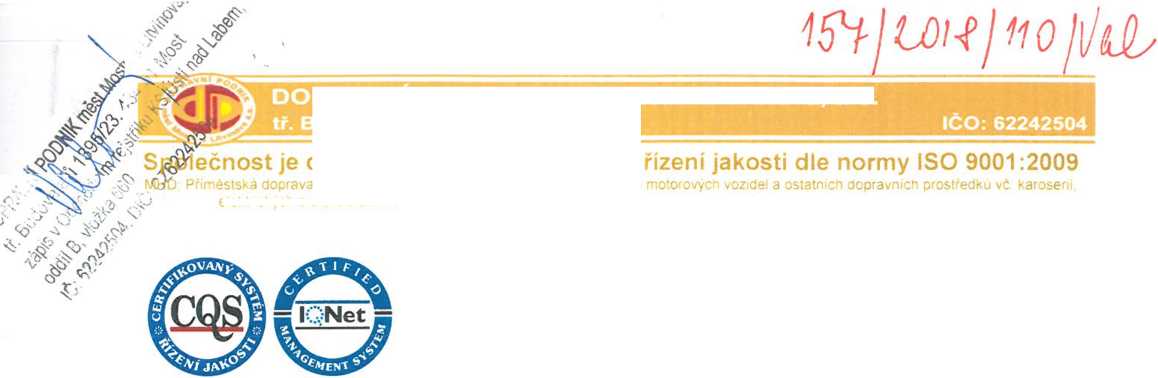 Pronajímatel tímto přenechává nájemci předmět nájmu k dočasnému užívání pro garážování nájemcova osobního automobilu reg.zn. XXX(nikoli pro podnikání) a nájemce od pronajímatele předmět nájmu k tomuto sjednanému účelu přejímá. Smluvní strany podpisem této smlouvy potvrzují předání a převzetí předmětu nájmu ve stavu způsobilém sjednanému účelu a předání a převzetí 1 klíče k předmětné garáži.Pronajímatel prohlašuje, že předmět nájmu je podle svého stavebně-technického určení vhodný pro sjednaný účel nájmu.Článek II.Práva a povinnosti pronajímatelePronajímatel je povinen udržovat předmět nájmu v takovém stavu, aby mohl sloužit ke sjednanému účelu užívání a zajistit nerušené užívání garáže po celou dobu nájmu.Pronajímatel nebo jím pověřená osoba jsou oprávněni vstoupit do předmětu nájmu zejména za účelem kontroly dodržování podmínek nájmu dle této smlouvy, jakoži provádění kontroly elektrického a dalšího vedení, jestliže je toho potřeba.Článek III.Práva a povinnosti nájemceNájemce je oprávněn užívat předmět nájmu v rozsahu a k účelu dle této smlouvy jako řádný hospodář, a to po celou dobu nájemního vztahu.Nájemce je povinen hradit nájemné a spotřebu el.energie, vše za podmínek sjednaných níže.Nájemce je povinen provádět na svůj náklad údržbu garáže.Nájemce je povinen písemně oznámit bez zbytečného odkladu pronajímateli veškeré vady, které nastaly na předmětu nájmu bez ohledu na důvod, pro který nastaly.Nájemce je dále povinen:užívat garáž jen pro garážování svého osobního automobilu,neskladovat v garáži a v areálu pronajímatele věci, které by mohly ohrozit bezpečnost pronajímatele a dalších osob nacházejících se v areálu pronajímatele,nepřenechat pronajatou garáž k užívání (do podnájmu) třetí osobě,v garáži a na odstavných plochách před objektem v areálu pronajímatele neumývat automobil,do kanalizačních jímek v areálu pronajímatele nevypouštět olej nebo jiné znečišťující látky,neprovádět na rozvodu elektrického proudu v areálu pronajímatele jakékoliv úpravy a nezapojovat na tento rozvod strojní zařízení nebo topná tělesa,neprovádět v garáži jakékoliv stavební či jiné obdobné úpravy,dodržovat bezpečnostní předpisy a umožnit pronajímateli či jeho pověřeným zaměstnancům vstup do garáže za účelem kontroly,zjištěné nedostatky nebo závady odstranit do data stanoveného pronajímatelem.Strana 2 (celkem 4)Článek IV.Nájemné a další platbyNájemce je povinen platit pronajímateli nájemné.Nájemné činí 833,00 Kč měsíčně a je splatné vždy do každého posledního dne měsíce, za který se nájemné platí. Na základě rozhodnutí pronajímatele ze dne 21.1.2008 je zaměstnancům pronajímatele poskytnuta sleva ve výši 433,00 Kč (tato sleva podléhá dani z příjmů ze závislé činnosti a odvodu sociálního a zdravotního pojištění). Nájemce jakožto zaměstnanec pronajímatele je tedy povinen platit nájemné ve výši 400,00 Kč (slovy: čtyři stakorunčeských) mě síčně.Výše nájemného je sjednána ke dni uzavření smlouvy a může být pronajímatelem jednostranně upravována do výše nájemného obvykle sjednávaného v místě k témuž účelu či v souvislosti s inflačním vývojem české měny. Uvedené pronajímatelovy úpravy výše nájemného jsou dle této smlouvy pro nájemce závazné.Nájemce je dále povinen zaplatit pronajímateli cenu za spotřebovanou elektrickou energii na základě vyúčtování.Nájemce v postavení zaměstnance a pronajímatel v postavení zaměstnavatele se dohodli, že pronajímatel je oprávněn srážet nájemné a cenu za spotřebovanou elektrickou energii ze mzdy nájemce.Článek V.Trvání smlouvyTato smlouva se uzavírá na dobu neurčitou s účinností od 01.08.2018Pokud dojde ke skončení pracovního poměru nájemce u pronajímatele, je pronajímatel oprávněn od této smlouvy odstoupit ke dni skončení tohoto pracovního poměru, nestánoví-li pronajímatel jinak. Odstoupení musí být provedeno písemnou formou.Tuto smlouvu může kterákoli ze smluvních stran písemně vypovědět bez uvedení důvodu, a to s tříměsíční výpovědní dobou, která počíná běžet prvního dne měsíce následujícího po doručení výpovědi.Pronajímatel je oprávněn ukončit tuto smlouvu písemnou kvalifikovanou výpovědís uvedením některého z těchto důvodů:nájemce je opakovaně v prodlení s úhradou nájemného,nájemce porušil či porušuje povinnosti uvedené v této smlouvě nebo v právním předpisu.Nájemce může touto smlouvou sjednaný nájem nebytového prostoru kvalifikovaně vypovědět, pokud se pronajaté nebytové prostory stanou bez zavinění nájemce nezpůsobilé ke sjednanému užívání.Pro kvalifikovanou výpověď nájmu sjednaného touto smlouvou smluvní strany sjednávají třídenní výpovědní dobu, která se počítá od prvého dne měsíce následujícího po doručení výpovědi.Poruší-li jedna strana zvlášť závažným způsobem své povinnosti, a tím způsobí značnou újmu druhé straně, ná dotčená strana právo vypovědět nájem bez výpovědní doby.Nejpozději ke dni ukončení nájmu je nájemce povinen pronajímateli předat, nebude-li písemně dohodnuto jinak, předmět nájmu řádně vyklizený a uvedený do původního stavu.Strana 3 (celkem 4)Nepředá-li nájemce pronajímateli předmět nájmu ve shora sjednaném stavu, je pronajímatel oprávněn i bez předchozí výzvy předmět nájmu uvést do takového stavu na náklady nájemce. Nepředá-li nájemce pronajímateli předmět nájmu včas, je pronajímatel oprávněn do předmětu nájmu vstoupit a předmět nájmu na náklady nájemce vyklidit včetně nákladů přepravních, a to i bez přítomnosti nájemce. Věci nájemce budou uskladněny a nájemce je povinen zaplatit pronajímateli skladné v obvyklé výši. Pokud budou věci nájemce ukladněny dodavatelským způsobem, je nájemce povinen nahradit pronajímateli náklady s tím vzniklé.Článek VI.Závěrečná ujednáníGaráž ani objekt v areálu pronajímatele nepodléhá ostraze pronajímatele, a pronajímatel proto neodpovídá za škody způsobené nájemci v předmětu nájmu.Pronajímatel neposkytuje nájemci službu ostrahy nájemcova osobního vozidla či jiného nájemcova majetku.Smluvní strany si smlouvu před jejím podpisem přečetly a prohlašují, že k ní přistupují svobodně a vážně, aniž by považovaly byť i jediné její ujednání za nesrozumitelné.Vztahy mezi smluvními stranami vzniklé z této smlouvy, a to i vztahy smlouvou výslovně neupravené se řídí obecně závaznými předpisy, tj. zákonem č. 89/2012 Sb., občanský zákoník.Smluvní strany se dohodly na tom, že touto smlouvou se ruší veškeré předcházející smlouvy týkající se předmětu nájmu, a to včetně jejich dodatků.31Datum:3 1 -07- 2013Datum: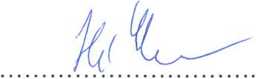 Hana Hilbertová
zaměstnananecZdeněk Brabec
předseda představenstvaABc. Daniel Dunovský místopředseda představenstva ředitel akciové společnostiStrana 4 (celkem 4)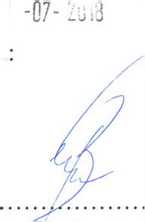 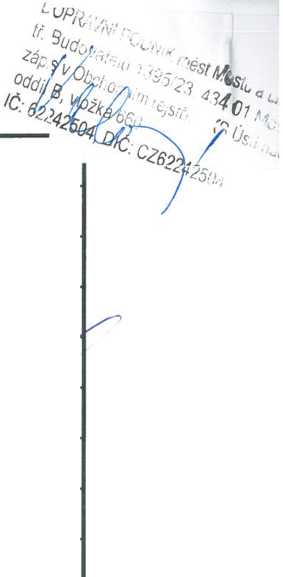 Obchodní firmaSídloIČODIČOBankovní spojení Číslo účtuObchodní rejstříkDOPRAVNÍ PODNIK měst Mostu a Litvínova, a.s. 434 01 Most, tř. Budovatelů 1395/23 62242504CZ 62242504Komerční banka, a.s., pobočka Most 1406491/0100Krajský soud v Ústí nad LabemOddíl B, vložka 660ZastoupenáZdeňkem Brabcem, předsedou představenstvaBc. Danielem Dunovským, místopředsedou představenstva ředitelem akciové společnostiZpracovatel smlouvy:DOPRAVNÍ PODNIK měst Mostu a Litvínova, a.s.DOPRAVNÍ PODNIK měst Mostu a Litvínova, a.s.DOPRAVNÍ PODNIK měst Mostu a Litvínova, a.s.DOPRAVNÍ PODNIK měst Mostu a Litvínova, a.s.DatumPříjmeníFunkcePodpisVypracoval:OndráčkovásekretariátOdborné posouzení:Emingerovápers.manažerEkonomické posouzení:Ing. JarošováEONObchodní posouzení:n / ,Právní posouzení:Mgr. Vaněkpráv.zástupceVyjádření ŘAS:schvalujií